1.Принтер 3D XYZprinting da Vinci 1.0 PRO 3-в-1 WiFi (3F1ASXEU01K)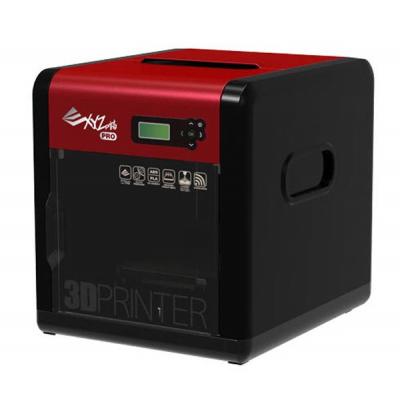 2.Інтерактивний Короткофокусний проектор Epson EB-536Wi (WXGA, 3400 ANSI Lm) (V11H670040)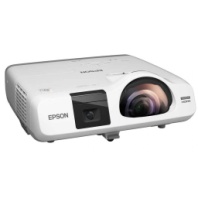 3.Настінне кріплення Epson ELP MB45 (V12H706040)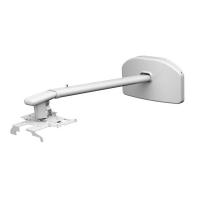 4. Документ-камера Epson ELPDC07 (V12H759040)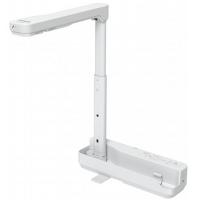 5. Багатофункційний пристрій  EPSON L6170 c WiFi (C11CG20404)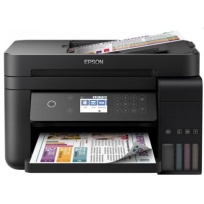 6. Тонкий клієнт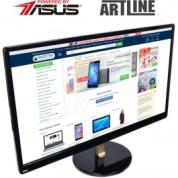 7.Сервер в комплекті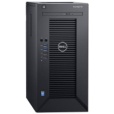 